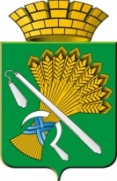 АДМИНИСТРАЦИЯ КАМЫШЛОВСКОГО ГОРОДСКОГО ОКРУГАР А С П О Р Я Ж Е Н И Еот 21.06.2022 № 112О внесении изменений в распоряжение главы Камышловского городского округа от 27.10.2017 №325-Р «О распределении полномочий по размещению информации в государственной информационной системе жилищно-коммунального хозяйства»	Руководствуясь Жилищным кодексом Российской Федерации, Федеральным законом от 21.07.2014 года №209-ФЗ «О государственной системе жилищно-коммунального хозяйства», приказом Министерства цифрового развития, связи и массовых коммуникаций Российской Федерации и Министерства строительства и жилищно-коммунального хозяйства Российской Федерации от 11.09.2020 №466/508/пр «О внесении изменений в состав, сроки и периодичность размещения информации поставщиками информации в государственной информационной системе жилищно-коммунального хозяйства, утвержденные приказом Министерства связи и массовых коммуникаций Российской Федерации и Министерства строительства и жилищно-коммунального хозяйства Российской Федерации от 29.02.2016 № 74/114/пр» (далее – Приказ), Уставом Камышловского городского округа,1.	Внести следующие изменения в распоряжение главы Камышловского городского округа от 27.10.2017 №325-Р «О распределении полномочий по размещению информации в государственной информационной системе жилищно-коммунального хозяйства» (далее – распоряжение):1.1. Пункт 1 распоряжения дополнить подпунктами 1.13, 1.14 и 1.15 следующего содержания:«1.13. За размещение информации об объектах государственного учета жилищного фонда, включая их технические характеристики и состояние (пункт 3 раздела 7 Приказа);1.14. За размещение информации о признании жилого помещения непригодным для проживания (подпункт 9.2 раздела 6 Приказа);1.15. За размещение информации о признании многоквартирного дома аварийным (подпункт 9.3 раздела 6 Приказа).».1.2. Из пункта 3 распоряжения исключить подпункты 3.2 и 3.3.1.3. Пункт 5 распоряжения дополнить подпунктом 5.4 следующего содержания:«5.4. За размещение информации об объектах государственного учета жилищного фонда, включая их технические характеристики и состояние (пункт 3 раздела 7 Приказа).».2. Настоящее распоряжение разместить на официальном сайте Камышловского городского округа в информационно-телекоммуникационной сети «Интернет».3.    Контроль исполнения настоящего распоряжения возложить на первого заместителя главы администрации Камышловского городского округа Мартьянова К.Е.ГлаваКамышловского городского округа                                               А.В. Половников